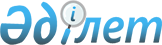 О внесении изменений и дополнений в постановление акимата города Астаны от 18 февраля 2002 года N 3-1-227п "Об утверждении Положения об участковых комиссиях"
					
			Утративший силу
			
			
		
					Постановление Акимата города Астаны от 17 августа 2005 года N 23-7-612п. Зарегистрировано Департаментом юстиции города Астаны 23 августа 2005 года N 407. Утратило силу постановлением акимата города Астаны от 26 июня 2007 года N 23-541қ.



 


      Сноска. Постановление Акимата города Астаны от 17 августа 2005 года N 23-7-612п утратило силу постановлением акимата города Астаны от 26 июня 2007 года N 23-541қ.



      В соответствии с 
 Законом 
 Республики Казахстан "О местном государственном управлении в Республике Казахстан", 
 постановлением 
 Правительства Республики Казахстан от 12 июля 2000 года N 1063 "Об утверждении Правил документирования и регистрации населения Республики Казахстан", постановлением акимата города Астаны от 30 декабря 2004 года N 3-1-1978п "О некоторых вопросах местного исполнительного органа города Астаны", в целях дальнейшего оказания государственной адресной социальной помощи нуждающимся гражданам акимат города Астаны 

ПОСТАНОВЛЯЕТ:




     1. Внести в 
 постановление 
 акимата города Астаны от 18 февраля 2002 года N 3-1-227п "Об утверждении Положения об участковых комиссиях" (зарегистрировано в Управлении юстиции города Астаны 25 марта 2002 года за N 182, опубликовано в газетах "Астана акшамы" от 4 мая 2002 года, N 58-59; "Вечерняя Астана" от 20 апреля 2002 года, N 45) следующие изменения и дополнения:



     пункт 3 после слов "налоговый комитет," дополнить словами "Департамент юстиции,";



     в Положении об участковых комиссиях, утвержденном указанным постановлением:



     в пункте 7 слова "Департаменту труда, занятости и социальной защиты населения города Астаны" заменить словами "Государственному учреждению "Департамент занятости и социальных программ города Астаны";



     пункт 11 исключить.



     2. Контроль за исполнением настоящего постановления возложить на заместителя акима города Астаны Мустафину С.С. 


     Аким                                У. ШУКЕЕВ



     Первый заместитель акима            Есилов С.С.



     Заместитель акима                   Мамытбеков А.С.



     Заместитель акима                   Мустафина С.С.



     Заместитель акима                   Толибаев М.Е.



     Заместитель акима                   Фомичев С.В.



     Руководитель аппарата акима         Тамабаев К.Ж.



     Директор Государственного




     учреждения "Департамент




     финансов города Астаны"             Аскарова А.Е.



     Заведующая отделом




     документационной экспертизы         Башимова Д.Р.



     Директор Государственного




     учреждения "Департамент




     занятости и социальных




     программ города Астаны"             Демеува А.С.     



     СОГЛАСОВАНО



     Директор Государственного




     учреждения "Департамент




     юстиции города Астаны"              Акжанов А.А.


					© 2012. РГП на ПХВ «Институт законодательства и правовой информации Республики Казахстан» Министерства юстиции Республики Казахстан
				